Internetrecherche ViruserkrankungenAufgabe: Such dir zwei Viruserkrankungen aus und erstelle eine Tabelle wie in dem Beispiel unten. Gerne darf auch das aktuelle Coronavirus (COVID-19) dabei sein. Das Dokument kann natürlich mit Bildern ergänzt werden!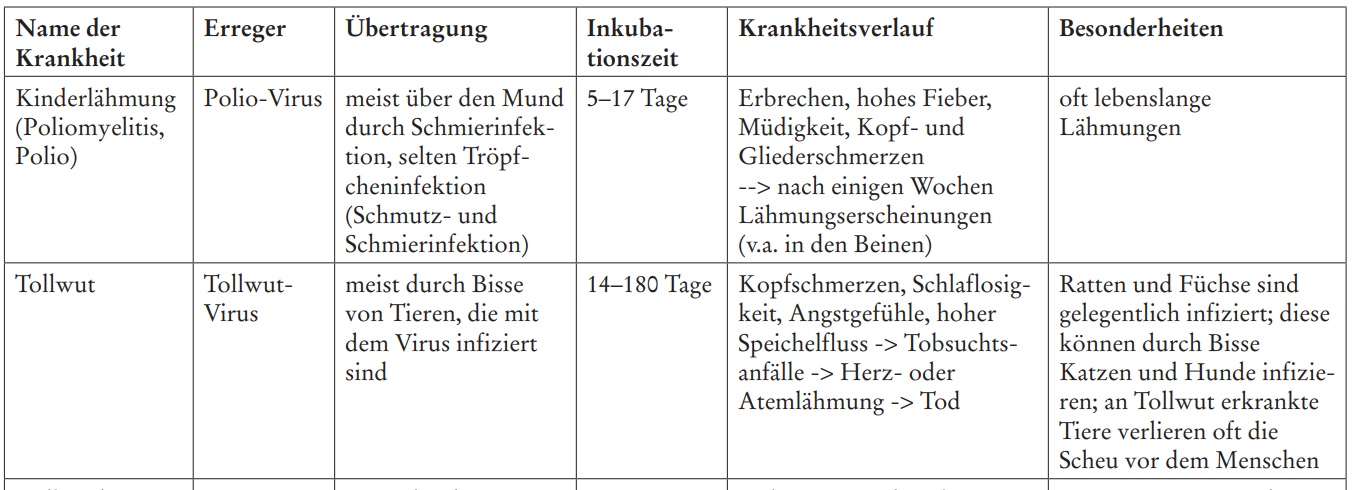 